ONEIDA COUNTY CHILD SUPPORT AGENCY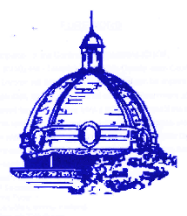 P.O. Box 400, 1 S. Oneida Ave., Rhinelander, WI 54501PHONE - (715) 362-5695;  FAX - (715)362-7910MEDICAL STATUS & ABILITY TO WORK REPORTPatient Name: ________________________________ Date of Birth: ________________1. What is the diagnosis which affects the patient’s ability to work?____________________________________________________________________________________2. What are the physical or mental impairments which affects the patient’s ability to work?________________________________________________________________________________________________________________________________________________________________________Is this:        temporary (lasting less than 12 months) or        permanent?3. If this is not a new patient, is the patient complying with recommended treatment?YES		NO 	If “No,” what is the patient failing to do?____________________________________________________________________________________(The Child Support Agency may ask the Court to order compliance.)4. In your medical opinion, is the patient currently able to work?YES: no limitations		YES: with limitations		NOIf the answer is “Yes: with limitations” or “No,” please:Please describe any work restrictions (including but not limited to:  duties, hours, physical/psychological limitations, impact of medications, treatment, recovery or rehabilitation) __________________________________________________________________________________________________________________________________________________________________________Specify the expected duration of the limitation or inability to work: _________ weeks; _________ months   OR 	 unknown 	permanentState the next scheduled appointment date or follow–up period: _______________________________ Specify the next step in treatment: ________________________________________________________To Medical Provider:  This request is made as part of an on-going child support case to assess ability to work and to contribute to the financial support of his/her child(ren).Facility: __________________________________________________________________________Treatment Provider Name: _______________________________ Date of treatment: ___________Telephone number for confirmation and contact: ___________________________________________________________________________________________  	______________Provider Signature							DateThis request for information is being  made in accordance with 42 U.S.C. 654, which requires that each state use all available sources of information to locate absent parents or alleged absent parents.  This information will be used solely to enforce Wisconsin child support laws.  The information will not be used for commercial purposes or private gain.  You are authorized to release the information by s. 49.22(2m) Wis. Stats.  Please give the most recent information you have and date it was valid.  Return the completed form to the Agency address above.  A covered entity under the Health Insurance Portability and Accountability Act (HIPPA) may disclose protected health information to the extent that disclosure is required by law or to an agency performing a government regulatory program [45 C.F.R. s. 164.512(a) & (d)(1)(iii)].Authorization: I hereby agree that my medical provider may discuss the content of this form with the Oneida County Child Support Agency. This authorization is valid for one year or until revoked by me. Patient’s signature: ________________________________________  Date: _____________________